                  Отчет  о мероприятии на весенних каникулах.25.03.19 в в творческом объединении «Акварель» состоялась викторина          « Земля – наш дом» Присутствовало 16 человек. Мероприятие прошло в ст. Губской на базе школы № 11. Провела Педагог дополнительного образования МБУДО «Дом детского творчества» Котлярова Ирина Петровна.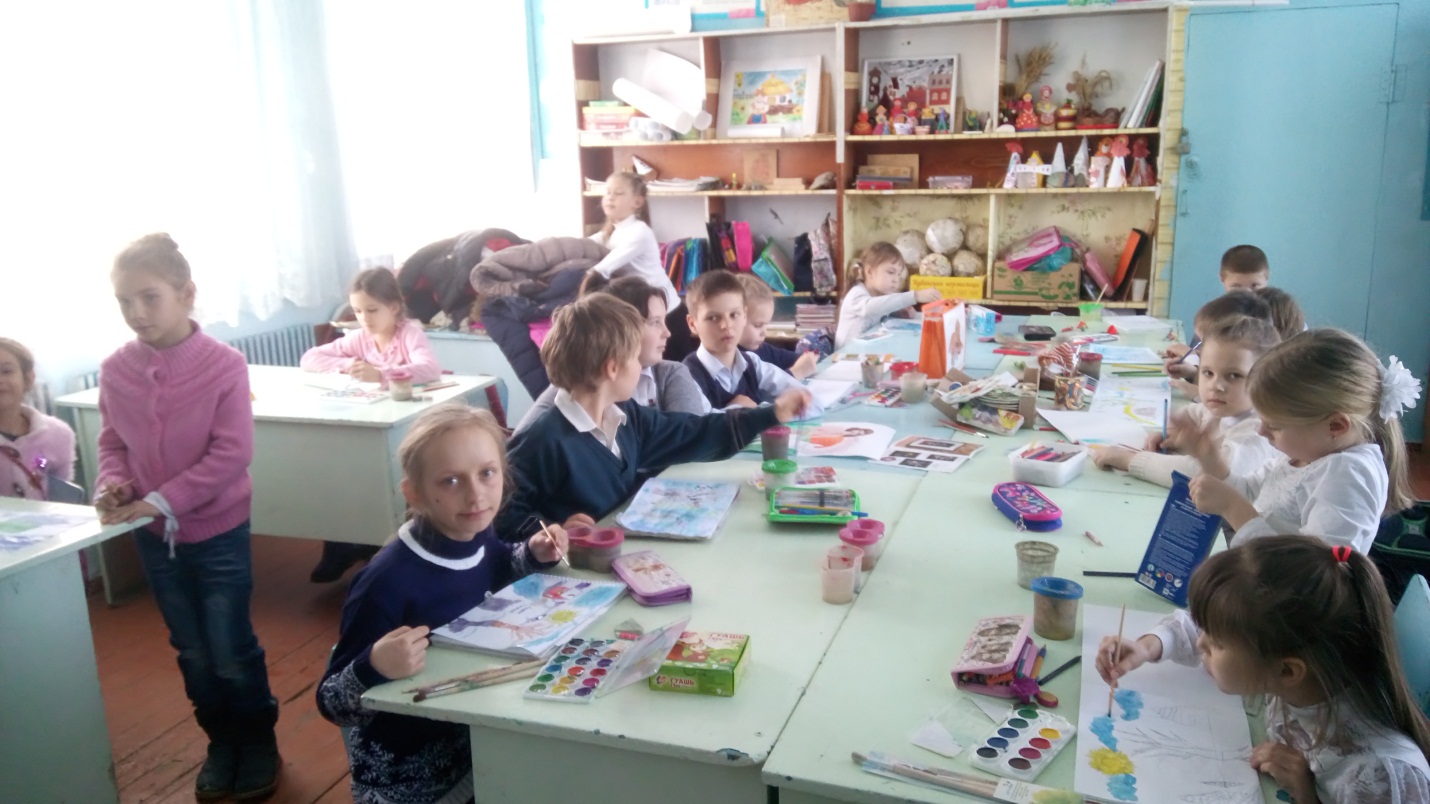 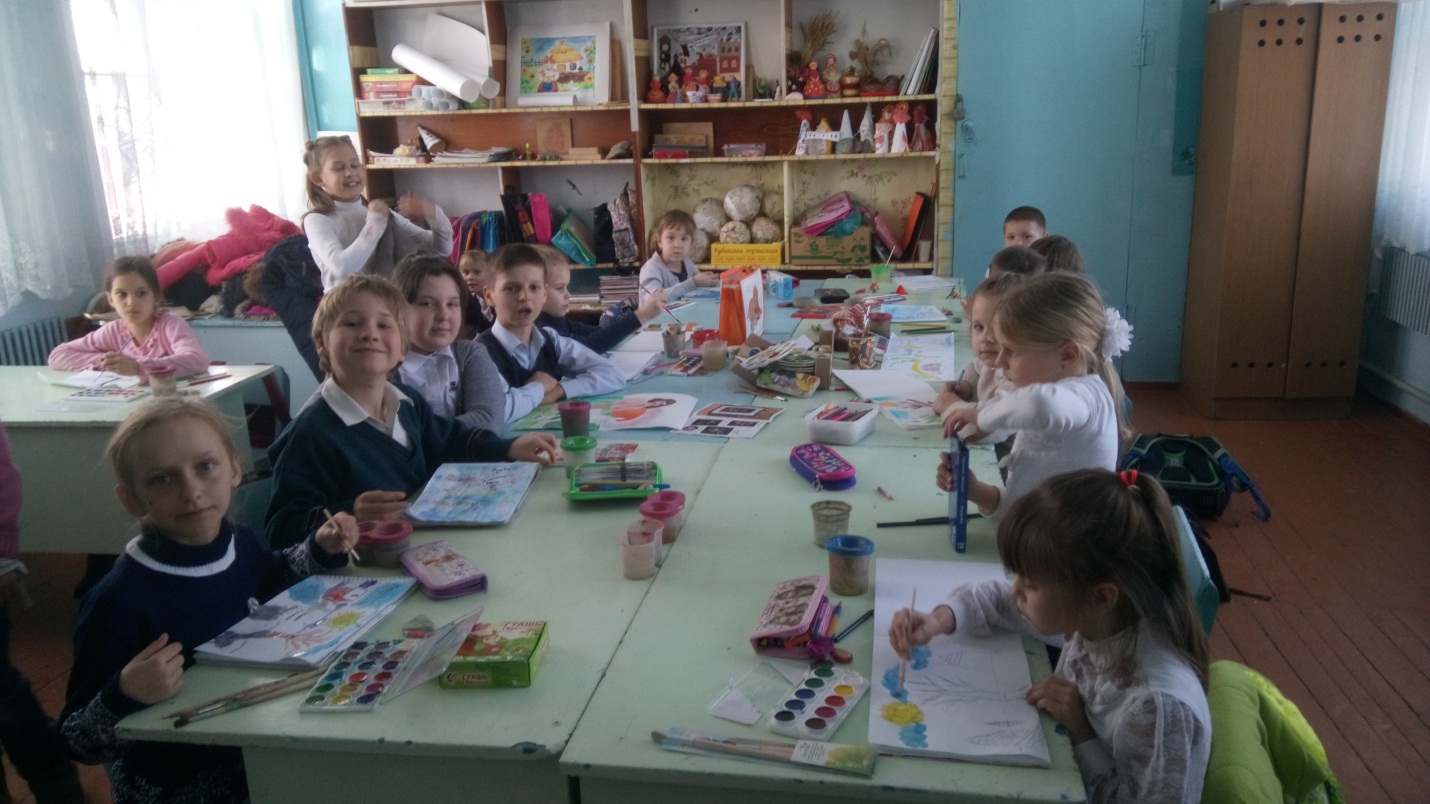 